Declaration of Performance.TROPIC MUURSERREDeclaration of Performance.TROPIC MUURSERREDeclaration of Performance.TROPIC MUURSERREDeclaration of Performance.TROPIC MUURSERREDeclaration of Performance.TROPIC MUURSERRECE conformity markingCE conformity marking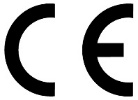 Identification number of the notified body:Identification number of the notified body:114811481148Name and registeredaddress of the manufacturer (4):Name and registeredaddress of the manufacturer (4):Euroserre NVGeleenlaan 1 – 3600 GenkEuroserre NVGeleenlaan 1 – 3600 GenkEuroserre NVGeleenlaan 1 – 3600 GenkThe year in which themarking was affixed:The year in which themarking was affixed:202320232023Certificate number:Certificate number:1148-CPR-20231003-9891148-CPR-20231003-9891148-CPR-20231003-989EN 1090-1:2009 + A1:2011EN 1090-1:2009 + A1:2011EN 1090-3 | EXC1EN 1090-3 | EXC1EN 1090-3 | EXC1DesignDesignMPCSMPCSMPCSProject: identification code of the product-type / (1)Project: identification code of the product-type / (1)Tropic MuurserreTropic MuurserreTropic MuurserreSerial number (2)Serial number (2)---Method of declaration of properties:Method of declaration of properties:Method 1Method 1Method 1Unique identification code of the product-type: cfr. supraType, batch or serial number, or other means of identifying the construction product, as prescribed in Article 11(4): cfr. supraIntended use or uses of the construction product, in accordance with the applicable harmonised technical specification, as foreseen by the manufacturer: Prefabricated construction kits for hobby greenhouses for use according to the construction products regulation EU 305/2011.Name, registered trade name or registered trade mark and contact address of the manufacturer as required pursuant to Article 11(5): cfr. supra (3)Where applicable, name and contact address of the authorised representative whose mandate covers the tasks specified in Article 12(2): Not applicable.System or systems of assessment and verification of constancy of performance of the construction product as set out in Annex V: System 2+.In case of the declaration of performance concerning a construction product covered by a harmonised standard: OCAB-OCBS, NoBo 1148 performed the initial inspection of the manufacturing plant and of factory production control according to EN 1090-1 under System 2+ and issued the certificate of conformity of the factory production control with reference 1148-CPR-2023-989.If the declaration of performance relates to a construction product for which a European Technical Assessment has been issued: not applicableDeclared performances:Unique identification code of the product-type: cfr. supraType, batch or serial number, or other means of identifying the construction product, as prescribed in Article 11(4): cfr. supraIntended use or uses of the construction product, in accordance with the applicable harmonised technical specification, as foreseen by the manufacturer: Prefabricated construction kits for hobby greenhouses for use according to the construction products regulation EU 305/2011.Name, registered trade name or registered trade mark and contact address of the manufacturer as required pursuant to Article 11(5): cfr. supra (3)Where applicable, name and contact address of the authorised representative whose mandate covers the tasks specified in Article 12(2): Not applicable.System or systems of assessment and verification of constancy of performance of the construction product as set out in Annex V: System 2+.In case of the declaration of performance concerning a construction product covered by a harmonised standard: OCAB-OCBS, NoBo 1148 performed the initial inspection of the manufacturing plant and of factory production control according to EN 1090-1 under System 2+ and issued the certificate of conformity of the factory production control with reference 1148-CPR-2023-989.If the declaration of performance relates to a construction product for which a European Technical Assessment has been issued: not applicableDeclared performances:Unique identification code of the product-type: cfr. supraType, batch or serial number, or other means of identifying the construction product, as prescribed in Article 11(4): cfr. supraIntended use or uses of the construction product, in accordance with the applicable harmonised technical specification, as foreseen by the manufacturer: Prefabricated construction kits for hobby greenhouses for use according to the construction products regulation EU 305/2011.Name, registered trade name or registered trade mark and contact address of the manufacturer as required pursuant to Article 11(5): cfr. supra (3)Where applicable, name and contact address of the authorised representative whose mandate covers the tasks specified in Article 12(2): Not applicable.System or systems of assessment and verification of constancy of performance of the construction product as set out in Annex V: System 2+.In case of the declaration of performance concerning a construction product covered by a harmonised standard: OCAB-OCBS, NoBo 1148 performed the initial inspection of the manufacturing plant and of factory production control according to EN 1090-1 under System 2+ and issued the certificate of conformity of the factory production control with reference 1148-CPR-2023-989.If the declaration of performance relates to a construction product for which a European Technical Assessment has been issued: not applicableDeclared performances:Unique identification code of the product-type: cfr. supraType, batch or serial number, or other means of identifying the construction product, as prescribed in Article 11(4): cfr. supraIntended use or uses of the construction product, in accordance with the applicable harmonised technical specification, as foreseen by the manufacturer: Prefabricated construction kits for hobby greenhouses for use according to the construction products regulation EU 305/2011.Name, registered trade name or registered trade mark and contact address of the manufacturer as required pursuant to Article 11(5): cfr. supra (3)Where applicable, name and contact address of the authorised representative whose mandate covers the tasks specified in Article 12(2): Not applicable.System or systems of assessment and verification of constancy of performance of the construction product as set out in Annex V: System 2+.In case of the declaration of performance concerning a construction product covered by a harmonised standard: OCAB-OCBS, NoBo 1148 performed the initial inspection of the manufacturing plant and of factory production control according to EN 1090-1 under System 2+ and issued the certificate of conformity of the factory production control with reference 1148-CPR-2023-989.If the declaration of performance relates to a construction product for which a European Technical Assessment has been issued: not applicableDeclared performances:Unique identification code of the product-type: cfr. supraType, batch or serial number, or other means of identifying the construction product, as prescribed in Article 11(4): cfr. supraIntended use or uses of the construction product, in accordance with the applicable harmonised technical specification, as foreseen by the manufacturer: Prefabricated construction kits for hobby greenhouses for use according to the construction products regulation EU 305/2011.Name, registered trade name or registered trade mark and contact address of the manufacturer as required pursuant to Article 11(5): cfr. supra (3)Where applicable, name and contact address of the authorised representative whose mandate covers the tasks specified in Article 12(2): Not applicable.System or systems of assessment and verification of constancy of performance of the construction product as set out in Annex V: System 2+.In case of the declaration of performance concerning a construction product covered by a harmonised standard: OCAB-OCBS, NoBo 1148 performed the initial inspection of the manufacturing plant and of factory production control according to EN 1090-1 under System 2+ and issued the certificate of conformity of the factory production control with reference 1148-CPR-2023-989.If the declaration of performance relates to a construction product for which a European Technical Assessment has been issued: not applicableDeclared performances:Performance characteristicDeclarationDeclarationHarmonised technical specificationsEN 1090-1:2009 + A1:2011Harmonised technical specificationsEN 1090-1:2009 + A1:2011Tolerances on dimensions andshapeFunctional tolerances: EN 1090-3 Annex GFunctional tolerances: EN 1090-3 Annex FFunctional tolerances: EN 1090-3 Annex GFunctional tolerances: EN 1090-3 Annex F4.25.3Base materialsEN 15088 EN AW 6060EN 15088 EN AW 60604.35.4Fracture toughness,NPDNPD4.4 ; 4.85.5 ; 5.10Load bearing capacityNPDNPD4.5.25.6Fatigue strengthNPDNPD4.5.35.6Resistance to fireNPDNPD4.5.45.7Reaction to fireEN13501-1 Class A1EN13501-1 Class A14.65.8Release of cadmiumNPDNPD4.75.9Emission of radioactivityNPDNPD4.75.9Durability4.95.11If a Specific Technical Documentation has been used in accordance with Article 37 or 38, the requirements with which the product complies: not applicable.If a Specific Technical Documentation has been used in accordance with Article 37 or 38, the requirements with which the product complies: not applicable.If a Specific Technical Documentation has been used in accordance with Article 37 or 38, the requirements with which the product complies: not applicable.If a Specific Technical Documentation has been used in accordance with Article 37 or 38, the requirements with which the product complies: not applicable.If a Specific Technical Documentation has been used in accordance with Article 37 or 38, the requirements with which the product complies: not applicable.The performance of the product described in points 1 and 2 is in conformity with the performance indicated in point 9. This declaration of performance is issued in accordance with CPR (EU) 305/2011 under the sole responsibility of the manufacturer referred to in point 4.The performance of the product described in points 1 and 2 is in conformity with the performance indicated in point 9. This declaration of performance is issued in accordance with CPR (EU) 305/2011 under the sole responsibility of the manufacturer referred to in point 4.The performance of the product described in points 1 and 2 is in conformity with the performance indicated in point 9. This declaration of performance is issued in accordance with CPR (EU) 305/2011 under the sole responsibility of the manufacturer referred to in point 4.The performance of the product described in points 1 and 2 is in conformity with the performance indicated in point 9. This declaration of performance is issued in accordance with CPR (EU) 305/2011 under the sole responsibility of the manufacturer referred to in point 4.The performance of the product described in points 1 and 2 is in conformity with the performance indicated in point 9. This declaration of performance is issued in accordance with CPR (EU) 305/2011 under the sole responsibility of the manufacturer referred to in point 4.Signed for and on behalf of the manufacturer: Genk at 05.10.2023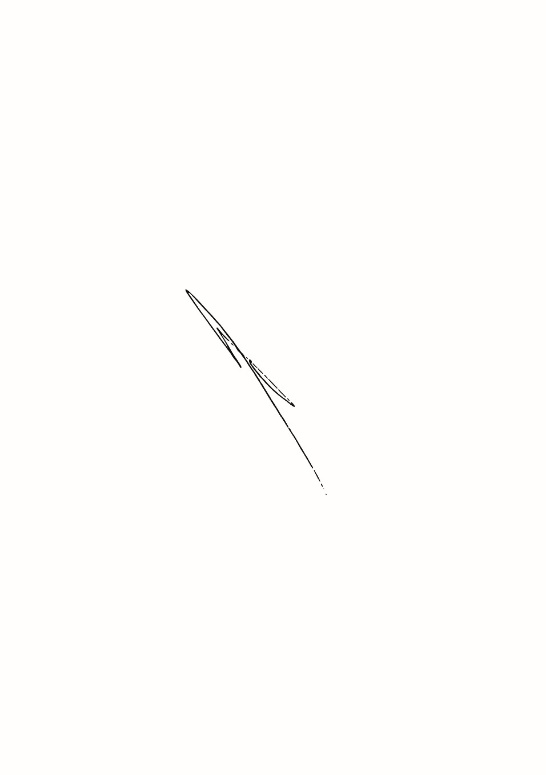 Dhr. Lemmens, C.E.O. , Euro-serre NV Signed for and on behalf of the manufacturer: Genk at 05.10.2023Dhr. Lemmens, C.E.O. , Euro-serre NV Signed for and on behalf of the manufacturer: Genk at 05.10.2023Dhr. Lemmens, C.E.O. , Euro-serre NV Signed for and on behalf of the manufacturer: Genk at 05.10.2023Dhr. Lemmens, C.E.O. , Euro-serre NV Signed for and on behalf of the manufacturer: Genk at 05.10.2023Dhr. Lemmens, C.E.O. , Euro-serre NV 